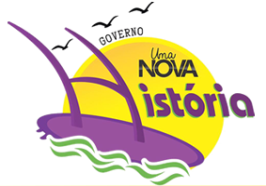 EDITAL SEDUC CONCURSO DE REMOÇÃOA SECRETÁRIA MUNICIPAL DE EDUCAÇÃO, no uso de suas atribuições legais, torna pública, por intermédio deste Edital, a realização de Concurso Interno de Remoção para servidores efetivos, ocupantes de cargos do Quadro dos Profissionais da Educação Básica, observando-se as disposições a seguir:1. O Concurso de Remoção, previsto no art. 46 da Lei N.O 546/1986, que estabelece normas e procedimentos, obedece o seguinte cronograma:2. Os interessados devem preencher formulário de inscrição na Secretaria Municipal de Educação, no período de 13/11/2017 a 22/11/2017, no horário de 10h às 17h.2.1. A inscrição significa, por parte do candidato, aceitação expressa dos critérios estabelecidos neste edital;2.2. Os requerimentos devem ser preenchidos pelo próprio candidato, utilizando caneta esferográfica de cor azul ou preta, com letra legível, assumindo inteira responsabilidade pelas informações prestadas;2.3. Não haverá remoção ou remanejamento durante o ano letivo de 2018, exceto em casos de necessidade administrativa;2.3. No ato da inscrição o servidor deve apresentar:	2.3.1. cópia do contracheque atual;	2.3.2. atestado de frequência referente aos anos trabalhados e funções desempenhadas devidamente assinado e carimbado pelo diretor da unidade escolar onde atua;	2.3.3. cópia dos comprovantes dos títulos de formação continuada;2.3.4. Envelope devidamente identificado com nome, matrícula, cargo, lotação atual e segmento de atuação e/ou disciplina, quando for o caso. 3. O quadro de vagas será disponibilizado, no período de escolha estabelecido no cronograma deste edital, contendo, exclusivamente, as carências reais das unidades escolares.	3.1. Não se caracteriza como vaga real os casos em que o servidor está em gozo de licenças maternidade, médica, luto ou matrimônio, em exercício no órgão central da Educação Municipal, em função diretiva e em permuta ou cessão;	3.2. A vaga oriunda da movimentação do servidor durante o dia da escolha será disponibilizada em momento subsequente, na Fase II da Escolha, nos dias 13 e 14/12/2017;	3.3. As vagas remanescentes do processo serão organizadas e disponibilizadas no dia 13 e 14/12/2017 (Fase II), após divulgação no dia 12/12/2017;	3.4. A ocupação das vagas remanescentes obedece, exclusivamente, a ordem de classificação do concurso.3.4.1. O candidato que realizar a escolha na Fase I do processo pode se candidatar à Fase II, devendo renunciar à sua escolha no seu referido dia da Fase I.	3.5. As vagas que não forem preenchidas ao final da Fase II serão disponibilizadas em concurso público e/ou no concurso de remoção do ano seguinte.4. Pode concorrer à Remoção todo o servidor público estável do Quadro dos Profissionais da Educação Pública Municipal que estiver em exercício, na Unidade Escolar em que atua, por um período não inferior a 01 (hum) ano.	3.1. É considerado, também, em efetivo exercício, o servidor que se encontra em:		3.1.1. Licença Maternidade e Médica;3.1.2. Licença de Luto ou Matrimônio;		3.1.3. Exercício no órgão central da Educação Municipal;		3.1.4. Licença Especial;3.1.5. Permuta ou cessão.3.2. É vedada a inscrição para o Concurso de Remoção o membro do Magistério que está em gozo de licença sem vencimentos, que se encontre em estágio probatório e/ou readaptado em caráter definitivo.3.3. A escolha da vaga, feita em dia e horário fixados neste Edital, será realizada na E.M Politécnica Antônio Luiz Pedrosa.5. O Concurso de Remoção não acarreta desvio de função, nem admite alteração de atuação em grau, modalidade de ensino ou componente curricular, para o qual o servidor foi admitido.6. A remoção obedece, rigorosamente, a ordem de classificação dos candidatos, obtida mediante contagem de pontos segundo os seguintes critérios:6.1. Por tempo de serviço:6.1.1. 2 (dois) pontos, por ano, de efetivo exercício em regência de turmas regulares da Educação Básica;6.1.2. 3 (três) pontos, por ano, de efetivo exercício em regência de classe multisseriada;6.1.3. 2 (dois) pontos, por ano, de efetivo exercício na função de suporte pedagógico;6.1.4. 2 (dois) pontos, por ano, de efetivo exercício na  função de Diretor ou Vice-Diretor;6.1.5. 2 (dois) pontos,  por ano, de efetivo exercício na Secretaria Municipal de Educação.a) O tempo de efetivo exercício será calculado considerando o período compreendido entre a data de início do exercício do candidato na unidade escolar e o último dia de inscrição para a remoção.b) O servidor que já participou de Concurso de Remoção anteriormente, terá seu tempo de serviço computado a partir da última remoção realizada.	6.2. Por formação continuada:		6.3.1. 2 (dois) pontos para o total de 40 a 100 horas em títulos;		6.3.2. 5 (cinco) pontos para o total de 101 a 299 horas em títulos;		6.3.3. 10 (dez) pontos para o total de mais de 300 horas em títulos.6.3.4. Para efeito de contagem de títulos será considerado:a) somente cópias de comprovação de formação continuada emitidas por instituições públicas ou devidamente credenciadas para certificação;b) cursos, congressos, seminários, jornadas, simpósios, encontros e fóruns na área de educação e com a carga horária expressamente definida, não sendo computadas as formações obrigatórias incluídas na composição da jornada de trabalho semanal.	6.3. Não será considerado para pontuação os títulos utilizados para progressão funcional/enquadramento.7. Serão utilizados como critérios de desempate para a classificação do candidato:7.1. Maior tempo de serviço no quadro efetivo da Rede Municipal de Ensino de Araruama;7.2. Maior idade.8. A publicação do resultado da classificação será feito na sede da Secretaria Municipal de Educação, em local de fácil acesso e visibilidade, a partir do dia 15/12/2017.	8.1. O candidato que, após a divulgação dos resultados, não concordar com sua pontuação, deve entrar com recurso em até 2 (dois) dias úteis, no Setor de Recursos Humanos da Secretaria Municipal de Educação.9. O candidato pode solicitar cancelamento de sua inscrição, sem perda da lotação de origem, no prazo de até 02 (dois) dias após o término das inscrições.10. O Servidor removido não terá direito a:10.1. Pedir cancelamento da remoção já efetivada;10.2. Pedir mudança de Unidade Escolar após a expedição do Memorando.11. Terminada a Fase II da escolha, o memorando do candidato será entregue na DIVISÃO DE RECURSOS HUMANOS DA SEDUC no dia 15 de dezembro de 2017 a partir das 10h, para início de suas atividades no próximo ano letivo.12. O requerente pode ser representado por procurador devidamente constituído e com poderes específicos para qualquer uma das etapas;13. Os casos omissos serão resolvidos pela Secretaria Municipal de Educação ou, a seu critério, por Comissão de Avaliação designada para este fim.14. Este edital entra em vigor no ato de sua publicação.Araruama, 06 de novembro de 2017. Lúcia Fernanda Domingues Ferreira PintoSecretária Municipal de Educação.ANEXO IEscola Municipal _____________________________________________________________ATESTADO(CARREIRA DOCENTE)	Atesto que o servidor ________________________________________________________________________________________________________________________________, cargo ____________________________________, esteve em exercício nesta Unidade Escolar da forma discriminada abaixo:Araruama, _____ de ___________________ de _____.___________________________________________________AssinaturaPeríodoHorário/CargoLocalInscrições e Entrega de Documentos13 a 22/11/201710h às 17hSeducAnálise das Informações23 a 28/11/2017-SeducDivulgação do Resultado29/11/2017-SeducPeríodo para Recursos30/11/201710h às 17hSeducPeríodo de Análise dos Recursos01/12/2017-SeducDivulgação da Classificação Final04/12/2017-SeducEscolha(Fase I)05/12/20179h – PII (Ed. Infantil)E.M Politécnica Antônio Luiz PedrosaEscolha(Fase I)05/12/201714h – PII (Fund. I)E.M Politécnica Antônio Luiz PedrosaEscolha(Fase I)06/12/20179h – Orientadores Educacionais e PedagógicosE.M Politécnica Antônio Luiz PedrosaEscolha(Fase I)06/12/201714h – PI (Língua Portuguesa, Língua Estrangeira e Arte)E.M Politécnica Antônio Luiz PedrosaEscolha(Fase I)07/12/20179h – PI (História e Geografia)E.M Politécnica Antônio Luiz PedrosaEscolha(Fase I)07/12/201714h – PI (Matemática e Ciências)E.M Politécnica Antônio Luiz PedrosaEscolha(Fase I)08/12/20179h – PI (Ed. Física e demais cargos do Magistério)E.M Politécnica Antônio Luiz PedrosaDivulgação das Vagas Remanescentes12/12/2017-SeducEscolha(Fase II – Vagas Remanescentes)13/12/20179h  – Todos os CargosE.M Politécnica Antônio Luiz PedrosaEscolha(Fase II – Vagas Remanescentes)14/12/20179h – Demais cargos do MagistérioE.M Politécnica Antônio Luiz PedrosaINÍCIOTÉRMINOFUNÇÃO____/____/________/____/____(   ) Regência em turmas regulares de Educação Básica(   ) Regência de classe multisseriada(   ) Orientação Pedagógica(   ) Orientação Educacional(   ) Direção(   ) na Secretaria Municipal de EducaçãoINÍCIOTÉRMINOFUNÇÃO____/____/________/____/____(   ) Regência em turmas regulares de Educação Básica(   ) Regência de classe multisseriada(   ) Orientação Pedagógica(   ) Orientação Educacional(   ) Direção(   ) na Secretaria Municipal de EducaçãoINÍCIOTÉRMINOFUNÇÃO____/____/________/____/____(   ) Regência em turmas regulares de Educação Básica(   ) Regência de classe multisseriada(   ) Orientação Pedagógica(   ) Orientação Educacional(   ) Direção(   ) na Secretaria Municipal de EducaçãoINÍCIOTÉRMINOFUNÇÃO____/____/________/____/____(   ) Regência em turmas regulares de Educação Básica(   ) Regência de classe multisseriada(   ) Orientação Pedagógica(   ) Orientação Educacional(   ) Direção(   ) na Secretaria Municipal de Educação